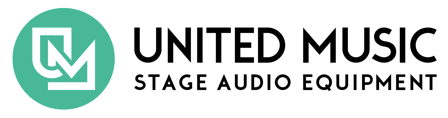 КОНКУРС НА ЛУЧШУЮ НОВОСТЬ. ДОПОЛНИТЕЛЬНАЯ ИНФОРМАЦИЯ И ТРЕБОВАНИЯ.Требования:1. Материал должен быть на музыкальную или околомузыкальную тематику. Жанр можете выбрать сами, важно, чтобы текст был связан с музыкой. Вы можете написать аналитическую статью о каком-то музыкальном направлении, взять интервью с музыкантом или сделать сравнительный обзор двух гитар - мы не ограничиваем ваше представление об интересном тексте. Также мы принимаем качественные грамотные переводы зарубежных материалов.2. Текст должен содержать проверенную информацию (сопровождаться ссылкой на достоверный источник). Объем - на усмотрение автора, но предпочтение будет отдаваться материалам, в которых видна работа автора над темой: развернутым, интересным, не перегруженным "водой". 3. Текст может быть оформлен в любом текстовом редакторе, иллюстрации (графика, фотографии и др.) должны быть быть включены в тело материала и иметь хорошее качество (не менее 1000 пикселей по длинной стороне).4. Внимательно вычитайте свой текст перед отправкой, тексты с грамматическими и пунктуационными ошибками будут иметь меньше шансов на публикацию.5. Обязательна подпись автора материала, автора изображений (если вы не знаете автора, укажите ресурс, на котором нашли изображение). 6. Вы можете принять участие в конкурсе сколько угодно раз (то есть текст можно присылать каждый день).Подробная Информация:1. Каждый будний день в течение лета наша команда будет выбирать лучшие новости для публикации. 2. От популярности текста (количество просмотров, которое автоматически определяется счетчиком на сайте) зависит количество баллов, которые получит автор. Баллы можно конвертировать в скидку.3. По результатам «успешности» текстов может быть рассмотрена возможность постоянного сотрудничества. Чем удачнее будут ваши тексты и чем больше у вас будет публикаций, тем выше шанс, что компания предложит вам работу на портале:)4. Свои работы присылайте на почту: news@united-music.by